PQ Pinners 8 Week Pre-Season Wrestling ProgramSeptember 1 - October 25
When: Tuesday, Thursday & Friday
5:30pm to 7:30pm
Location: Mt. Carmel HS Wrestling Room
Cost: $125 (Paid by 1st Week)Make Checks Payable to: MCAFFor any questions, please contact: Allan Cabanilla (allancabanilla@gmail.com)"It takes a village to raise tomorrow’s CHAMPIONS..."- Gerry Abas"The PQ Pinners Wrestling Program would like to welcome Gerry Abas! He will be running our pre-season wrestling program. He is excited to continue helping San Diego Section Wrestling. All are welcome and invited."Top of Form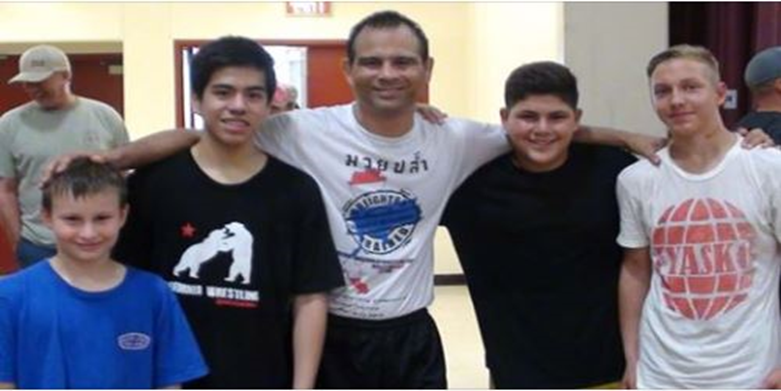 